Perihal	:	Perubahan Judul Karya Ilmiah Skripsi		Kepada Yth :		Ketua Jurusan Akuntansi Syariah		Fakultas Ekonomi dan Bisnis IslamAssalamu’alaikum Wr. WbSaya yang bertanda tangan di bawah ini :	Nama	: ……………	NPM	: …………..	Jurusan	: Akuntansi Syariah	Judul	: ……………….Dengan ini mengajukan perubahan judul menjadi “………………..”.Demikian surat keterangan ini dibuat, atas perhatiannya terimakasih.Wassalamu’alaikum Wr. WbBandar Lampung, …………Mengetahui,				Pembimbing Akademik						Mahasiswa……………………………..					………………………………NIP.								NPM.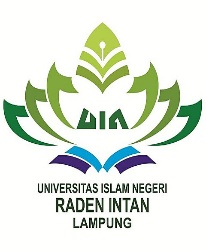 KEMENTERIAN AGAMA RIUNIVERSITAS ISLAM NEGERI RADEN INTAN  LAMPUNGFAKULTAS EKONOMI DAN BISNIS ISLAMPRODI AKUNTANSI SYARIAHJl. Letkol Endro Suratmin, Sukarame, Bandar Lampung 35131, Telp. (0721) 703289Jl. Letkol Endro Suratmin, Sukarame, Bandar Lampung 35131, Telp. (0721) 703289